親愛的代購幫使用者，您好：如您收到商品當下，發現商品有數量不符或是缺件的情況發生，請按照下列步驟拍照留底，並將照片與詳細問題傳送至LINE線上客服：@idgb 或 tw.service@daigobang.com 服務信箱中，以便我們盡速處理。信件主旨：商品委託單號： _________問題信件內容範例，如下：原本得標兩件商品，但只收到一件， 沒收到商品網址：＿＿＿/委託單號：＿＿＿，請賣家補寄出貨。 並檢附以下照片1. 商品原始外箱資訊 (日本原始托運單 ) 2. 實際收到商品照片照片範例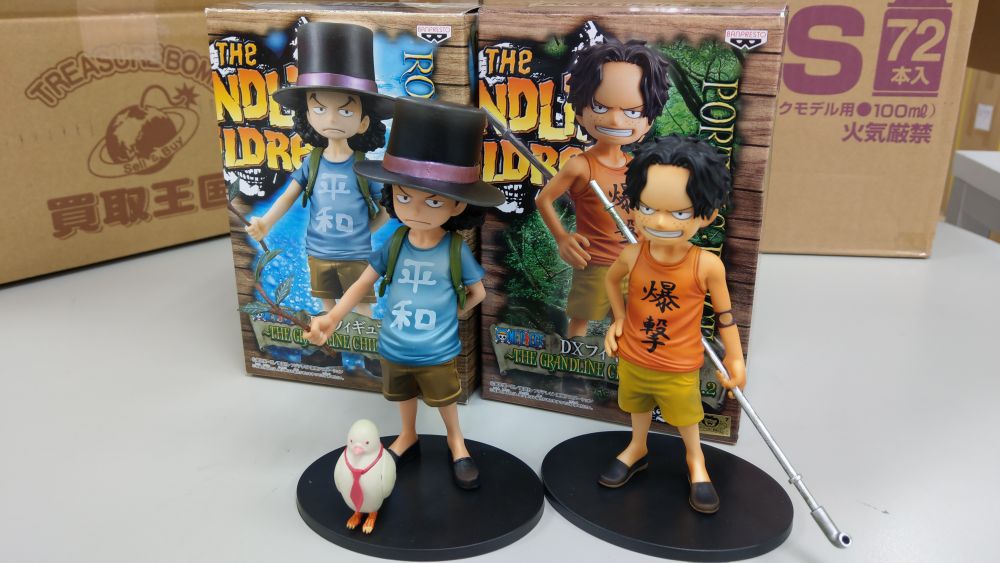 1. 原始網站商品照片、賣家拍攝原始商品照片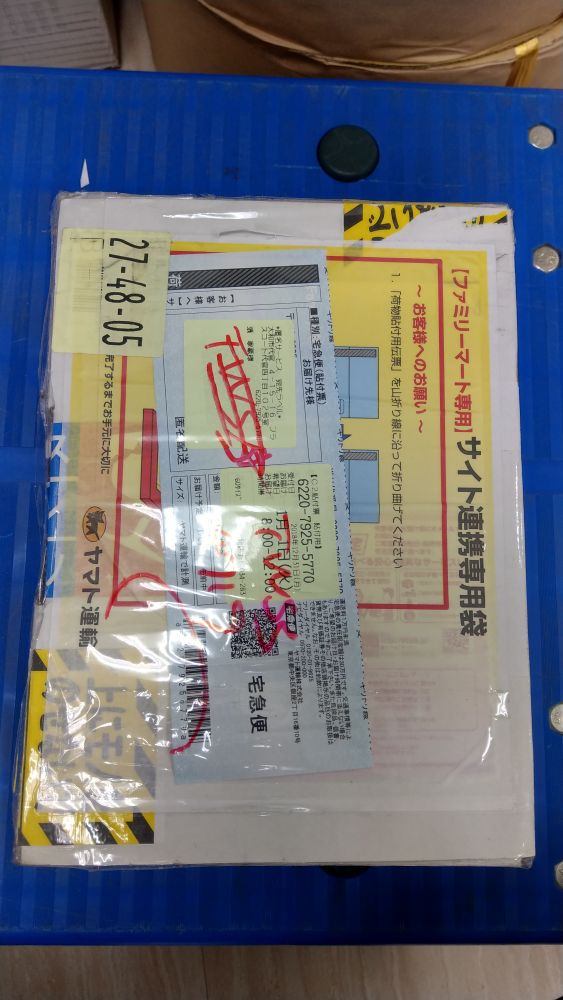 2.包裹外觀（請清楚拍出相關單據號碼，外包裝盡可能六面清楚拍攝）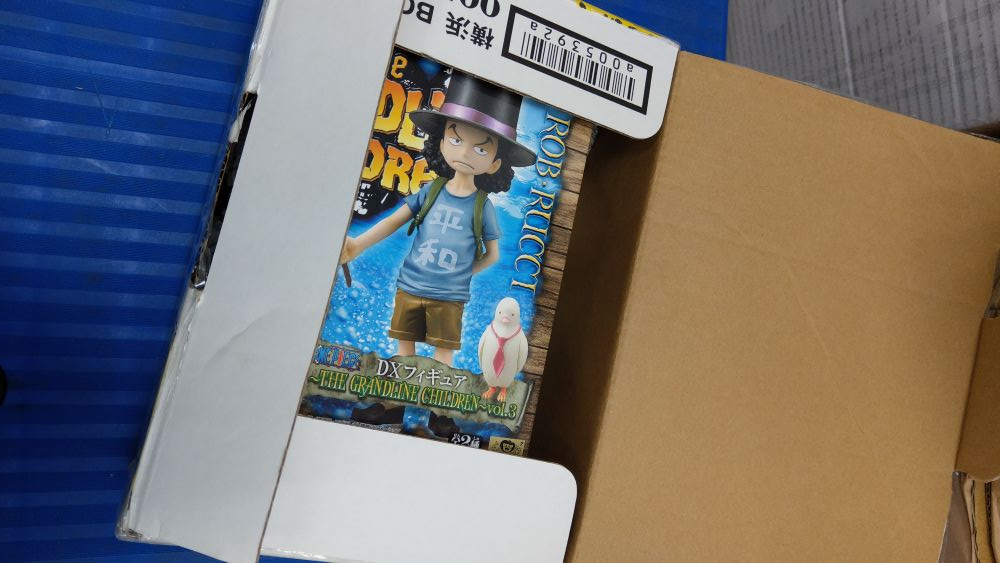 3.包裹內部（請清楚拍攝完整原始內包裝、含保護耗材/防撞護材等）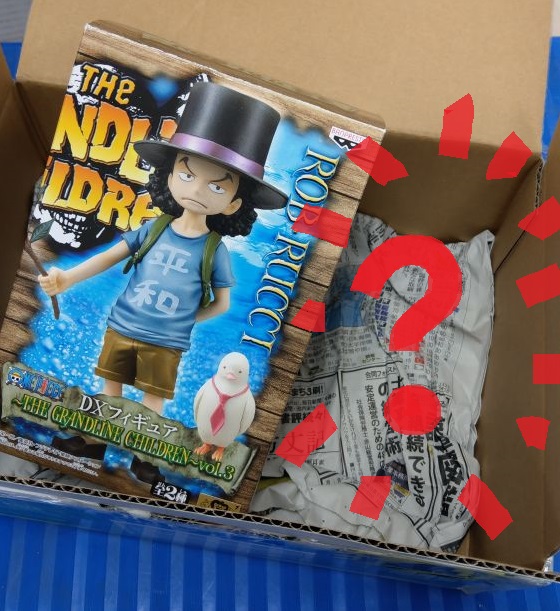 4.包裹內部（請清楚拍攝完整原始內包裝、含保護耗材/防撞護材等）以上步驟完成後，請將上述的照片內容上傳送至LINE線上客服：@idgb 或 tw.service@daigobang.com 服務信箱，我們會以最快的方式處理您的問題，請耐心等候，感謝您對代購幫的支持。重要提醒，請保持下列資訊完整。 A. 包裹 (商品日本原始外箱 / 台灣宅配寄出外箱 / 含 緩衝包材 ) B. 宅配托運單 (日本原始托運單 / 台灣宅配托運單 ) C. 收到的商品原始狀態 以上若有異動或遺失，會造成後續無法對應處理商品問題，客訴處理期間，需請會員協助保管，切勿異動或丟棄！